EVROPSKÁ UNIEEvropský fond pro regionální rozvojIntegrovaný regionální operační programMINISTERSTVO PRO MÍSTNÍ ROZVOJ ČR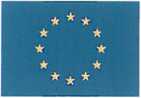 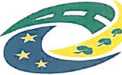 ■ EVROPSKÁ UNIEEvropský fond pro regionální rozvoj Integrovaný regionální operační program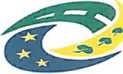 Účastník uvede:ParametryPožadovánoÚčastník doplníÚčastník doplníParametryPožadovánoANO/NEhodnotu dle technické specifikaceKompaktní konstrukce:Kompaktní konstrukce:Kompaktní konstrukce:Kompaktní konstrukce:vyvážené rameno s rtg zářičemVyváženéAnoanomaximální výška ohniska nad zemí min. 180 cm pro bezpečné a komfortní snímkování plic na lůžku a obsluhu personálumin. 180Ano213,5 cmmožnost otáčení ramene s rentgenkou v rozsahu min. ±90°±90°Ano±90°motorický pojezd přístrojeANOanoanoRTG generátor a rtg trubice:RTG generátor a rtg trubice:RTG generátor a rtg trubice:RTG generátor a rtg trubice:mikroprocesorem řízený vysokofrekvenční generátor se zapouzdřeným zářičem a výstupním napětím multipulsního tvaru.ANOanoanoVýkon generátoru min. 30 kWMin. 30 kWAno35 kWNominální výkon 30 kW40-125 kVAno30 kW, 40-133 kVRozsah napětí 40 kV až 125 kV1-400 mAAno40-133 kV 1-450 mAMaximální velikost proudu 1 až 400 mA1-420 mAAno1-450 mAmAs nastavitelné v rozsahu 1 až 320 mAs1-320 mAsAno0,32-360mAsnejkratší expoziční čas 1 ms1 msAno1 mszapouzdřený zářič s rotační anodouzapouzdřenýAnozapouzdřenyrychlost rotace min. 9.000 ot/min.min. 9000Ano9.000tepelná kapacita rtg trubice min. 1 MHUnebotepelná kapacita anody min. 300 kHUmin. 1 MHUnebomin. 300 kHUAno1.1 MHUv krytu zářiče integrovaná manuální hloubková clona otočná ± 90° se světelným zaměřovačem poleANOAno±90°integrovaná měřící komůrka měřící povrchovou dávku sestávající se z měřící komůrky a digitálního displeje, včetně automatického přenosu naměřených hodnot do obrazového systémuANOAnoanointegrovaná pracovní stanice, postprocesingové zpracování a úprava snímků dávkově, hromadné zpracování dat po expozicíchANOAnoAnoBezdrátový plochy detektor lks:Bezdrátový plochy detektor lks:Bezdrátový plochy detektor lks:Bezdrátový plochy detektor lks:velký - velikost min. 35 x 41 cmmin. 35x41 cmAno| 35 x 43 cm	1	Ano| 35 x 43 cm	1	rozlišení cca 7 mil pixelů, velikost pixelu max. 150 pmmax. 150 pmAno148 umakviziční hloubka 16 bitů16Ano16 bitůnastavení parametrů a zobrazení snímku na dotykové obrazovce o velikosti min. 15"min. 15"Ano17"DICOM funkce: DICOM Send, DICOM Print, DICOM WorklistANOAnoanonáhled obrazu při WLAN do 3 s, plný obraz do 5 sdo 3s / 5sAno2s/5skapacita obrazové paměti min. 3000 obrázkůmin. 3000Ano10.000hmotnost max. 3,4 kgmax. 3,4Ano3,3 kgWi-Fi přenos datANOanoanoPříslušenství:Příslušenství:Příslušenství:Příslušenství:externí WLAN připojeníANOAnoAnonapájecí kabel s automatickým navíjenímANOAnoAnojednoduché připojení do libovolné síťové zásuvky s ochranným vodičemANOAnoAnodálkové ovládání expozice pro optimální ochranu obsluhy před zářením o rozsahu min. 10 mmin. 10 mAno10 mhmotnost přístroje maximálně 420 kgmax. 420Ano375 kgmřížkaANOAnoAnoVýrobce zařízeníSiemens HealthcareTypové označení zařízeníMobilett Mira Max